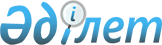 О внесении изменений в решение Сырдарьинского районного маслихата от 26 декабря 2018 года №268 "О бюджете поселка Теренозек на 2019-2021 годы"
					
			С истёкшим сроком
			
			
		
					Решение Сырдарьинского районного маслихата Кызылординской области от 10 июня 2019 года № 314. Зарегистрировано Департаментом юстиции Кызылординской области 13 июня 2019 года № 6824. Прекращено действие в связи с истечением срока
      В соответствии со статьей 109-1 Кодекса Республики Казахстан от 4 декабря 2008 года "Бюджетный кодекс Республики Казахстан" и пунктом 2-7 статьи 6 Закона Республики Казахстан от 23 января 2001 года "О местном государственном управлении и самоуправлении в Республике Казахстан" Сырдарьинский районный маслихат РЕШИЛ:
      1. Внести в решение Сырдарьинского районного маслихата от 26 декабря 2018 года № 268 "О бюджете поселка Теренозек на 2019-2021 годы" (зарегистрировано в Реестре государственной регистрации нормативных правовых актов за номером 6607, опубликовано в эталонном контрольном банке нормативных правовых актов Республики Казахстан 10 января 2019 года) следующие изменения:
      пункт 1 изложить в новой редакции:
      "1. Утвердить бюджет поселка Теренозек на 2019 – 2021 годы согласно приложениям 1, 2, 3 соответственно, в том числе на 2019 год в следующих объемах: 
      1) доходы – 554112 тысяч тенге, в том числе: 
      налоговые поступления – 27613 тысяч теңге;
      неналоговые поступления – 1926 тысяч тенге;
      поступления трансфертов – 524573 тысяч тенге;
      2) затраты – 557718 тысяч тенге;
      3) чистое бюджетное кредитование – 0; 
      бюджетные кредиты – 0;
      погашение бюджетных кредитов – 0;
      4) сальдо по операциям с финансовыми активами – 0; 
      приобретение финансовых активов – 0;
      поступления от продажи финансовых активов государства – 0;
      5) дефицит (профицит) бюджета) – - 3606 тысяч тенге;
      6) финансирование дефицита (использование профицита) бюджета – 3606 тысяч тенге. 
      поступление займов -0;
      погашение займов –0;
      используемые остатки бюджетных средств – 3606 тысяч тенге;".
      Приложения 1 к указанному решению изложить в новой редакции согласно приложению к настоящему решению.
      2. Настоящее решение вводится в действие с 1 января 2019 года и подлежит официальному опубликованию.  Бюджет поселка Теренозек на 2019 год
					© 2012. РГП на ПХВ «Институт законодательства и правовой информации Республики Казахстан» Министерства юстиции Республики Казахстан
				
      Председатель внеочередной 38сессии районного маслихата:

Д.Ералиев

      Секретарь районного маслихата:

Е.Ажикенов
Приложение к решению Сырдарьинского районного маслихата от 10 июня 2019 года №314Приложение 1 к решению Сырдарьинского районного маслихата от 26 декабря 2018 года №268
Категория
Категория
Категория
Категория
Сумма, тысяч тенге
Класс 
Класс 
Класс 
Сумма, тысяч тенге
Подкласс
Подкласс
Сумма, тысяч тенге
Наименование
Сумма, тысяч тенге
1. ДОХОДЫ
554112
1
Налоговые поступления
27613
01
Подоходный налог
12433
2
Индивидуальный подоходный налог
12433
04
Hалоги на собственность
15162
1
Hалоги на имущество
145
3
Земельный налог
485
4
Hалог на транспортные средства
14532
05
Внутренние налоги на товары, работы и услуги
18
4
Сборы за ведение предпринимательской и профессиональной деятельности
18
2
Неналоговые поступления
1926
01
Доходы от государственной собственности
1926
5
Доходы от аренды имущества, находящегося в государственной собственности
1926
4
Поступления трансфертов 
524573
02
Трансферты из вышестоящих органов государственного управления
524573
3
Трансферты из районного (города областного значения) бюджета
524573
Функциональная группа 
Функциональная группа 
Функциональная группа 
Функциональная группа 
Администратор бюджетных программ
Администратор бюджетных программ
Администратор бюджетных программ
Программа
Программа
Наименование
2. ЗАТРАТЫ
557718
01
Государственные услуги общего характера
109502
124
Аппарат акима города районного значения, села, поселка, сельского округа
109502
001
Услуги по обеспечению деятельности акима района в городе, города районного значения, поселка, села, сельского округа
106046
022
Капитальные расходы государственного органа
2871
032
Капитальные расходы подведомственных государственных учреждений и организаций
585
04
Образование
205246
124
Аппарат акима города районного значения, села, поселка, сельского округа
205246
004
Дошкольное воспитание и обучение и организация медицинского обслуживания в организациях дошкольного воспитания и обучения
179921
041
Реализация государственного образовательного заказа в дошкольных организациях образования
24240
005
Организация бесплатного подвоза учащихся до ближайшей школы и обратно в сельской местности
1085
06
Социальная помощь и социальное обеспечение
33681
124
Аппарат акима города районного значения, села, поселка, сельского округа
33681
003
Оказание социальной помощи нуждающимся гражданам на дому
33681
07
Жилищно-коммунальное хозяйство
153210
124
Аппарат акима города районного значения, села, поселка, сельского округа
153210
008
Освещение улиц населенных пунктов
43459,5
009
Обеспечение санитарии населенных пунктов
31125
011
Благоустройство и озеленение населенных пунктов
78625,5
08
Культура, спорт, туризм и информационное пространство
41589
124
Аппарат акима города районного значения, села, поселка, сельского округа
41589
006
Поддержка культурно-досуговой работы на местном уровне
41389
028
Реализация физкультурно-оздоровительных и спортивных мероприятий на местном уровне
200
09
Транспорт и коммуникация
14490
124
Аппарат акима города районного значения, села, поселка, сельского округа
14490
013
Обеспечение функционирования автомобильных дорог в городах районного значения, селах, поселках, сельских округах
14490
3. Чистое бюджетное кредитование
0
Бюджетные кредиты
0
Погашение бюджетных кредитов
0
4. Сальдо по операциям с финансовыми активами
0
Приобретение финансовых активов
0
Поступления от продажи финансовых активов государства
0
5. Дефицит бюджета (профицит)
-3606
6.Финансирование дефицита бюджета (использование профицита)
3606
Поступления займов
0
Погашение займов
0
8
Используемые остатки бюджетных средств
3606
01
Остатки бюджетных средств
3606
1
Свободные остатки бюджетных средств
3606